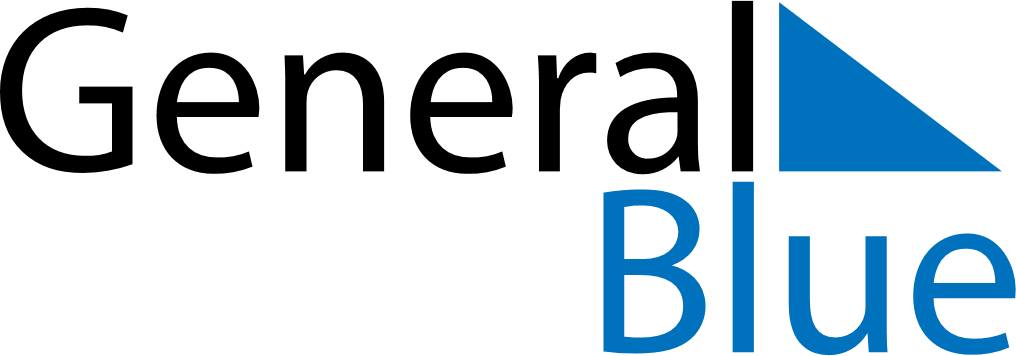 January 2019January 2019January 2019San MarinoSan MarinoSundayMondayTuesdayWednesdayThursdayFridaySaturday12345New Year’s Day6789101112Epiphany13141516171819202122232425262728293031